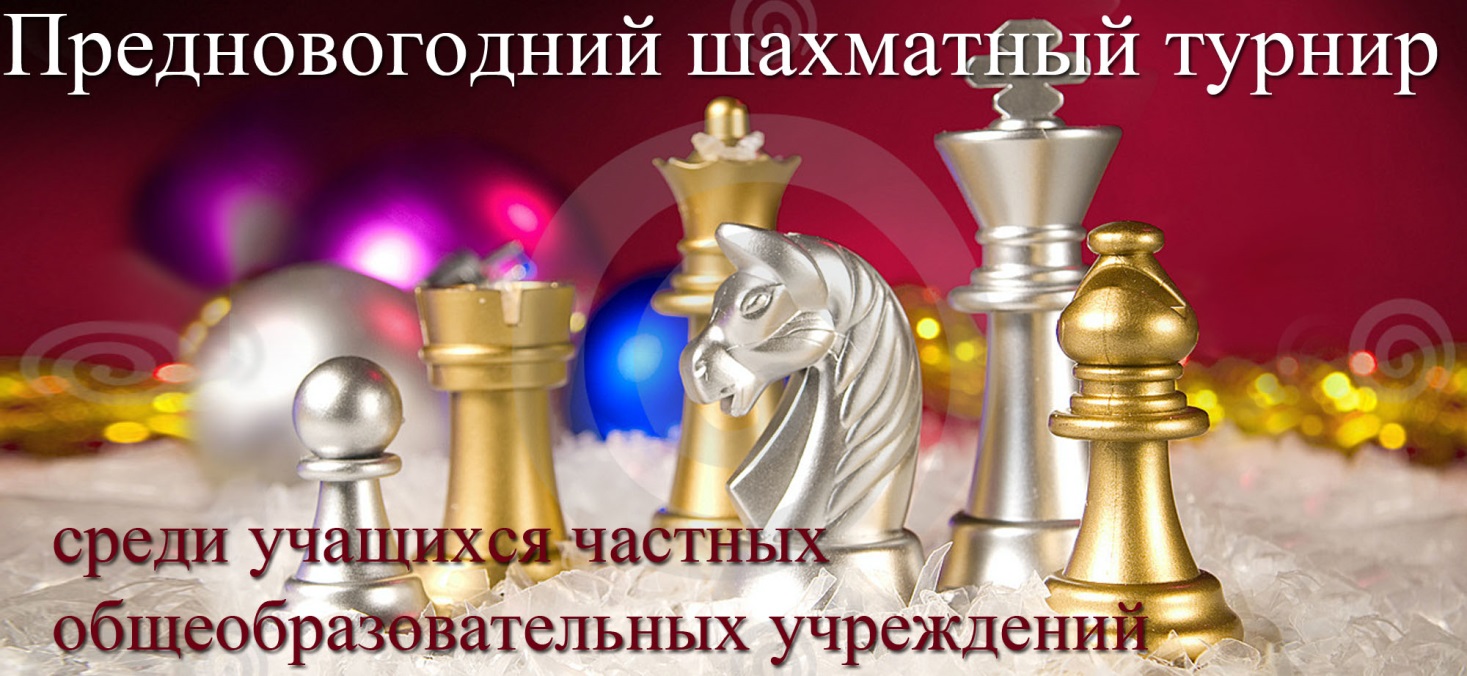 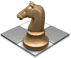    СРОКИ И МЕСТО ПРОВЕДЕНИЯСоревнование проводится  20, 21 декабря 2014 года (суббота и воскресенье) в институте педагогики по адресу: г. Москва, Поклонная улица, 2, Кутузовская.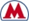 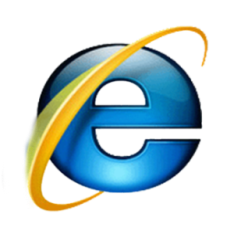 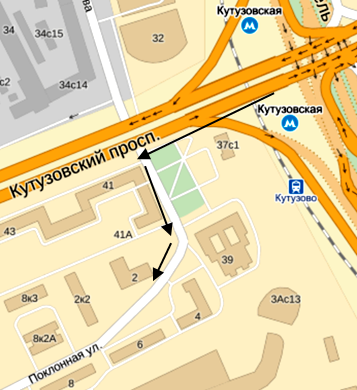    СИСТЕМА ПРОВЕДЕНИЯ И УЧАСТНИКИ ЧЕМПИОНАТА:К участию в турнире допускаются школьники, представляющие негосударственные общеобразовательные учреждения Москвы и Московской области и состоящие исключительно из учащихся этих учреждений, зарегистрированных заранее и оплативших турнирный взнос. Количество школьников выступающих за одну школу не ограничено.     РУКОВОДСТВО СОРЕВНОВАНИЯМИ.Руководство, организация и проведение соревнований возложено на Оргкомитет. Непосредственное проведение соревнований возложено на судейскую коллегию. Главный судья соревнований международный мастер Орлинков М. Л.Соревнования в личном зачете проводятся в четырех номинациях:Подведение итогов турнира пройдёт с раздельными зачётами внутри каждой группы для мальчиков и девочек, юношей и девушек.Турниры пройдут по швейцарской системе в 7 туров. Контроль времени – 15 минут на партию каждому участнику. Помимо личного зачёта по окончанию соревнования пройдёт  командный зачёт по наилучшим результатам четырех участников, представляющих одно образовательное учреждение. Расписание турнира:      РЕГИСТРАЦИЯ УЧАСТНИКОВ:Регистрация участников пройдет 20 декабря на месте проведения турнира с 15:00 до 15:40 (за час до открытия турнира). В заявке указать название общеобразовательного учреждения, ФИО игрока, день рождения (число, месяц, год), спортивный разряд если есть. Заявка должна быть заверена подписью тренера по шахматам или представителя и директора школы (на заявке также должна стоять печать школы). Бланк заявки можно скачать на сайте www.vphs.ru.  Все участники должны сообщить о себе данные заранее  до 2100  18 декабря 2014 года. Для этого необходимо заполнить форму на сайте ПШС: www.vphs.ru, или отослать свои данные на ccmoiseev@mail.ru, или записаться по телефону 8(926)169-87-96.Организационный взнос за участие 1500р. оплачивается наличными во время регистрации.Количество посадочных мест для участников ограничено. Организаторы турнира оставляют за собой право прекратить принимать заявки при достижении 150 зарегистрированных и подтвердивших свою регистрацию участников.     ОПРЕДЕЛЕНИЕ ПОБЕДИТЕЛЕЙ:Места победителей определяются по сумме очков, набранных всеми участниками.При равенстве очков у двух и более участников, претендующих на призовые места, для выявления победителя и призеров учитываются:1. Коэффициент  Бухгольца;  2. Коэффициент  Прогресса;3. Количество побед;4. Результат личной встречи.Школы, представленные четырьмя и более участниками, могут принять участие в командном зачете.Командный зачёт определяется по  наибольшей сумме набранных очков четырьмя участниками, представляющими одно образовательное учреждение и играющих в разных А,В, С, D турнирах или одном турнире соревнования. В случае равенства очков команда-победитель определяется по наименьшей сумме занятых мест всеми участниками команды.     НАГРАЖДЕНИЕ ПОБЕДИТЕЛЕЙ: Победители и призёры турнира в каждой возрастной группе  будут награждены  дипломами и медалями соответствующих степеней, а команды кубками.  Всем участникам турнира будут вручены памятные подарки. Турнир Адо 8 лет   (2006 год рождения и моложе)Турнир Bдо 10 лет (2004 год рождения и моложе)Турнир Cдо 12 лет (2002 год рождения и моложе)Турнир Dдо 14 лет (2000 год рождения и моложе)20 декабря15.00-15.40 регистрация16.00 -16.30 первый тур16.30-17.00второй турперерыв17.30-18.00третий тур.18.00- 18.30четвёртый тур 21 декабря11.00 -11.30 пятый тур11.30 -12.00 шестой тур12.00-12.30   седьмой турперерыв13.00- 14.00 - награждение участников и закрытие турнира13.00- 14.00 - награждение участников и закрытие турнира